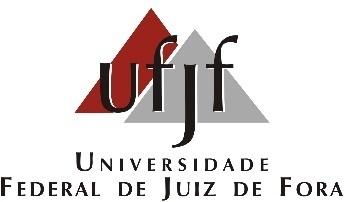 Sistema de arquivos / Arquivo CentralCoordenação de Arquivos PermanentesSetor de Memória SocialFUNDOS TEXTUAIS PRIVADOSDESCRIÇÃO INVENTÁRIO SUMÁRIO DO ARQUIVO ODILON BRAGAs-fpar_odilon_n3_120606pRevisado em Junho/2019                                                                                                                                                               01 ANOTAÇÕES DE ESTUDOS FEITOS POR ODILON BRAGAA) ASSUNTOS DIVERSOSB) ECONOMIAC) EDUCAÇÃOD) QUESTÕES JURÍDICASE) POLÍTICA02 CÂMARA DOS DEPUTADOSA) ANOTAÇÕES DE ODILON BRAGAB) COMISSÃO DE CONSTITUIÇÃO E JUSTIÇAC) COMISSÃO DE FINANÇASD) OUTRAS COMISSÕESE) PROJETOS DE LEIF) OUTROS ASSUNTOS                                            03 CONSTITUINTESA) CONSTITUINTE DE 1933/34B) CONSTITUINTE DE 1945-4604 DISCURSOS,  ENTREVISTAS E PALESTRAS DE ODILON BRAGA05 DOCUMENTAÇÃO PESSOAL DE ODILON BRAGAA) DOCUMENTOS DIVERSOSB) CORRESPONDÊNCIA PESSOAL DE ODILON BRAGA06DOCUMENTAÇÃO ESPECIALA) DOCUMENTAÇÃO COMPLEMENTARB) DOCUMENTAÇÃO ESPECIAL SOBRE PETRÓLEOC) DOCUMENTAÇÃO DE TERCEIROS07FOTOGRAFIAS(Localizadas na sala de guarda de microfilmes)08 IMPRESSOSObservação: A subsérie “Anais da Câmara dos Deputados e a série “183. Obras” se encontram custodiadas junto ao acervo bibliográfico do arquivo.09INSTITUIÇÕES PRIVADAS E MISTASA) BANCO DO BRASILA.01 Consultoria JurídicaA.02 DiversosB) OUTRAS INSTITUIÇÕES10MINISTÉRIOS E PRESIDÊNCIA DA REPÚBLICAA) MINISTÉRIO DA AGRICULTURAA.01 Documentos sobre diversos assuntosA.02 Documentos sobre petróleoB - MINISTÉRIO DA JUSTIÇA E NEGÓCIOS INTERIORESC - OUTROS MINISTÉRIOS E PRESIDÊNCIA DA REPÚBLICA11 ORGÃOS PÚBLICOS FEDERAIS E ESTADUAISA) COMISSÃO DE REPARAÇÕES DE GUERRAB) CONSELHO NACIONAL DO PETRÓLEOB.01 Documentos diversosB.02 Comissão do Ante-Projeto da Legislação do Petróleo (CALP)C) OUTROS ÓRGÃOS12RECORTES DE JORNAISA) ASSUNTOS DIVERSOSB) CONSTITUINTE DE 1933/34C) ODILON BRAGA (artigos, discursos e entrevistas)D) ODILON BRAGA (artigos e notícias sobre)E) PETRÓLEO13 REVOLUÇÃO DE 1930 EM MINAS GERAIS14VIDA POLÍTICA DE ODILON BRAGA01.MANUSCRITOS diversos redigidos por Odilon Braga.1929-1941 - 19 itens. Cx 01.Contém alguns itens sem data.02.COMENTÁRIO crítico sobre a obra de Alberto Torres.s/d - 02 itens. Cx 01.03.MISCELÂNIA.06-04-1940 - 14 itens. Cx 01.Contém alguns itens sem data.04.MISCELÂNIA.s/d - 06 itens. Cx 01.05.MISCELÂNIA.s/d - 13 itens. Cx 01.06.MISCELÂNIA.s/d - 03 itens. Cx 01.07.MISCELÂNIA.s/d - 15 itens. Cx 01.08.MUNICÍPIOS.s/d – 19 itens. Cx 01.09.NACIONALIZAÇÃO.s/d – 6 itens. Cx 01.10.NAÇÕES UNIDAS.s/d - 03 itens. Cx 02.Contém 01 quadro em tamanho grande com Organização das Nações Unidas.  11.ORGANIZAÇÃO  de trabalhadores.s/d - 13 itens. Cx 02.12.RELIGIÃO.a  29-11-1943 - 15 itens. Cx 02.Contém alguns itens sem data.13.REGISTRO de notas e meditações.11-07- 15-07-1938 - 01 item. Cx 02.14.SERVIÇOS Públicos.s/d - 21 itens. Cx 02.15.SERVIÇOS Públicos.s/d - 08 itens. Cx 02.16.SERVIÇOS Públicos.s/d - 13 itens. Cx 02.17.VOCÁBULOS e expressões.s/d - 09 itens. Cx 02.18.BANCOSs/d - 14 itens. Cx 02.19.BANCOSs/d - 04 itens. Cx 02.20.CÓDIGO de Águas e Eletricidade.s/d - 27 itens. Cx 03.21.CÓDIGO de Águas e Eletricidade.s/d – 7 itens. Cx 03.22.COOPERATIVISMO.17-09-1924 - 12 itens. Cx 03.Contém alguns itens sem data.23.COOPERATIVISMO.s/d - 18 itens. Cx 03.24.COOPERATIVISMO	s/d - 09 itens. Cx 03.25.CRÉDITO.s/d - 04 itens. Cx 03.26.CRÉDITO.s/d - 04 itens. Cx 04.27.CRÉDITO.s/d – 4 itens. Cx 04.28.DIVERSOSs/d - 11 itens. Cx 04.29.DIVERSOS.s/d - 13 itens. Cx 04.30.PETRÓLEO.s/d - 21 itens. Cx 04.31.PETRÓLEO.s/d - 43 itens. Cx 05.32.PETRÓLEO.s/d - 15 itens. Cx 05.33.PROPRIEDADE Pública e Privada.s/d - 08 itens Cx 05.34.DECRETOS Lei.s/d - 01 item. Cx 05.35.DIVERSOS. (Série trata em sua totalidade sobre educação)s/d – 9 itens. Cx 05.36.DIVERSOS. s/d - 24 itens. Cx 06.Predomina o tema universidade.37.ESTATÍSTICAS.s/d - 02 itens. Cx 06.38.REFORMAS.s/d - 04 itens. Cx 06.39.REFORMASs/d - 02 itens. Cx 06.40.CONFERÊNCIA  de  Juristas de Genebra- GATT. (Contém diversos documentos, não apenas relativos GATT).30-01- 23-05-1958 - 09 itens.Contém 01 item sem data.41.1ª  CONFERÊNCIA Nacional de Juristas.s/d - 11  itens. Cx 06.42.DIREITO Administrativo. s/d - 02 itens. Cx 06.43.DIREITO Comercial.s/d - 17 itens. Cx 06.44.DIREITO Econômico.s/d – 5 itens. Cx 06.45.DIREITOS Individuais. (Sobretudo Direito administrativo) s/d - 16 itens. Cx 07.46.DIREITO   Internacional.s/d - 05 itens. Cx 07.47.DIVERSAS Anotações sobre direito.s/d - 12 itens. Cx 07.Contém 01 item com data de 07-10- 27- 11-1940.48.ESTRADAS de  Ferro.s/d - 05 itens. Cx 07.49.COMPETÊNCIA   do Poder Legislativo.s/d – 7 itens. Cx 07.Contém 01 item datado de 30-04-1940.50.DIVERSOS  sobre o Poder Legislativo.27-10- 13-11-1943 - 17 itens. Cx 07.Contém alguns itens sem data.51.ADMINISTRAÇÃO  Pública.s/d.10 itens. Cx 07.Contém 01 item datado de 14-03-1953.52.AUTORIDADE.s/d. 4 itens. Cx 07.Contém 01item datada de 25-06-1955.53.CONSTITUIÇÃO.s/d. 11 itens. Cx 08.54.CRISE  Constitucional.s/d. 22 itens. Cx 08.55.DEMOCRACIA.07-08- 04-05-1944. 16 itens. Cx 08.56.DEMOCRACIA.19-01- 28-11-1941. 09 itens. Cx 08.57.DEMOCRACIA07-08- 19-04-1945. 02 itens. Cx 08.58.DEMOCRACIA.02-11- 08-06-1943. 11 itens. Cx 08.Contém 05 itens sem data.59.DEMOCRACIA. s/d. 22 itens. Cx 09.60.DIVERSOS.20-01- 09-11-1954. 12 itens. Cx 09.Contém 01 item sem data.61.DIVERSOS.23-11- 13-06-1942. 07 itens. Cx 09.62.DIVERSOS.s/d. 07 itens. Cx 09.63.DIVERSOS.s/d. 04 itens. Cx 09.64.DIVERSOS.s/d. 17 itens. Cx 10.65.DIVERSOS. s/d. 02 itens. Cx 10.66.ECONOMIA  e Política.18-01- 04-04-1940. 06 itens. Cx 10.Contém alguns itens sem data.67.ELEIÇÕES.s/d. 16 itens. Cx 10.Contém 01 item datado de 30-11-1941. Cx 10.68.ESTADO.28-01- 04-11-1941. 08 itens. Cx 10.Contém  09 itens sem data.69.ESTADO.s/d. 13 itens. Cx 10.70.PARLAMENTO.s/d. 07 itens. Cx 10.Contém 01 item datado de 23-8-1940.71.PARTIDOS.s/d. 17 itens. Cx 11.72.POLÍTICA e Religião.22-12- 17-06-1943. 41 itens. Cx 11.Contém alguns  itens sem data.73.SOCIOLOGIA Política.25-12- 20-06-1943. 25 itens. Cx 11.Contém alguns itens sem data.74.TARIFAS.s/d. 14 itens. Cx 11.75.TECNOCRACIA  e Teconologia.s/d. 04 itens. Cx 11.76.ANOTAÇÕES de Odilon Braga sobre assuntos diversos.s/d. 28 itens. Cx 11.77.ANOTAÇÕES de Odilon Braga sobre Constituição.s/d. 05 itens. Cx 11.78.ANOTAÇÕES de Odilon Braga referentes a projetos sobre   energia elétrica.s/d. 23 itens. Cx 11.Contém 01 item datada de  31-01-1955.79.ANOTAÇÕES de Odilon Braga referentes a projetos diversos.s/d. 27 itens. Cx 11.80.DOCUMENTOS referentes à energia elétrica.27-01- 17-09-1957. 10 itens. Cx 12.Contém 04 itens sem data e Parecer de  Martins Rodrigues sobre o Projeto nº 2912/57 referente a energia elétrica.81.DOCUMENTOS referentes à Usina Hidrelétrica de Furnas e energia elétrica em geral.12-03- 25-11-1957. 11 itens. Cx 12.Contém 04 itens sem data.82.PARECER da Comissão de Constituição e Justiça sobre o ante-projeto da Lei de Organização Judiciária.s/d. 04 itens. Cx 12.83.DOCUMENTOS  referentes ao Projeto 1898/56 que regula  o  regime econômico-financeiro do serviço elétrico e dá outras providências.23-03- 01-12-1957. 53 itens. Cx 12.Contém 51 itens sem data.84.DOCUMENTOS  da  Comissão  de  Finanças  referentes  ao Imposto   Adicional de Renda, inclusive o Projeto de Lei Nº 3876/53.19-04- 12-08-1955. 28 itens. Cx 12.Contém 20 itens sem data.85.DOCUMENTOS submetidos à Comissão de Finanças, referentes ao Projeto 442/55 (prorrogação das medidas previstas nas Leis Nº 1474/51 e 1628/52 - Plano de  Reaparelhamento Econômico).06-06- 07-1956. 40 itens. Cx 12.86.DOCUMENTOS referentes  a   projetos diversos  submetidos  à  apreciação  da Comissão de Finanças.22-04- 19-11-1957. 46 itens. Cx 13.Contém 14 itens sem data.87.DOCUMENTOS da Comissão Parlamentar de Inquérito referente à nacionalização das empresas de navegação aérea. 1956. 13 itens.88.DOCUMENTOS da Comissão Parlamentar de Inquérito referente à interdição da sede da União Nacional dos Estudantes.s/d. 03 itens. Cx 13.Contém 01 item com data de 13-12-1957.89.DOCUMENTOS da Comissão Técnica Interpartidária para exame do Plano Salte.s/d. 17 itens. Cx 13.Contém 01 item com data de 15-05-1948.90.DOCUMENTOS referentes a diversos projetos de lei. 1957. 16 itens. Cx 13.Contém 03 itens sem data.91.EMENDAS  ao Projeto de Lei Nº 5065/55 sobre energia elétrica.28-05-1955. 08 itens. Cx 13.92.DOCUMENTOS referentes à Legislação sobre Petróleo.  1955. 10 itens. Cx 13.93.DOCUMENTOS r eferentes  à  Rede Ferroviária   Federal   Sociedade Anônima, criada pelo Projeto Nº 1907/52.Junho de 1957. 05 itens. Cx 13.Contém 02 itens sem data.94.CARTAS recebidas por Odilon Braga, sobre assuntos diversos.05-05- 15-05-1958. 09 itens. Cx 13.Contém 01 item sem data.95.DOCUMENTOS sobre assuntos diversos.27-08- 30-04-1958. 39 itens. Cx 13.Contém 17 itens sem data.96.DOCUMENTOS referentes ao pedido de autorização da Câmara para a prisão de Carlos Lacerda. /1957/. 01 item. Cx 13.Os documentos compõem 01 dossiê.97.DOCUMENTOS  referentes  à  declaração  do  Estado de Sítio  pelo  Congresso Nacional.23-11- 14-01-1956. 03 itens. Cx 14.98.DOCUMENTOS sobre Petróleo./1952/. 04 itens. Cx 14.Contém 03 itens sem data.99.Projetos Diversos43 item. Cx 14.100.DOCUMENTOS referentes à votação de artigos a serem incorporados  à Constituinte de 1933-4.1934. 12 itens. Cx 14.101.ANOTAÇÕES de Odilon Braga referente a assuntos diversos para a inclusão na Constituinte de 1933-4./1933/. 07 itens. Cx 14.102.DOCUMENTOS referentes a  assuntos diversos./1932/ - 1934. 13 itens. Cx 14.103.CARTAS recebidas  por  Odilon  Braga referentes à Constituinte de 1933-4. 1934. 4 itens. Cx 14.104.RECORTES de artigos de Constituições Estrangeiras./1933/. 09 itens. Cx 14.Referem-se as Constituições da Alemanha, Tchecoslováquia, Áustria, México e França. Os recortes estão organizados por assuntos.105.DOCUMENTOS contendo críticas e sugestões encaminhadas a Odilon Braga para o Projeto de Constituição de 1933-4.1934. 17 itens. Cx 14.Contém projeto de constituição  “socialista” (?).106.ANOTAÇÕES de Odilon Braga referentes  à  Dualidade  da Câmara para  servir ao Projeto de Constituição de 1933-4./1933/. 23 itens. Cx 14.Contém recortes anotados.107.Impressos diversos.1934. 05 itens. Cx 15.108.DOCUMENTOS referentes às disposições do Poder Judiciário a serem  incorporados à Constituição de 1933-4./1933/. 08 itens. Cx 15.109.DOCUMENTOS referentes ao Projeto de Constituição de 1933-4, dispondo sobre o Poder Legislativo./1933/. 11 itens. Cx 15.110.MINUTAS de artigos para a elaboração da Constituição de 1933-34 referentes aos Poderes da União. V.verso do texto original./1933/. 23 itens. Cx 15.111.EMENDAS apresentadas ao Projeto de Constituição de 1933-34./1933/. 01 item. Cx 15.112.ANOTAÇÕES de Odilon Braga referentes à Representação Profissional na Constituição de 1933-4./1933/ 6 itens. Cx 15.Contém recortes anotados.113.PROPOSTAS e sugestões para a Constituição de 1946. 1946. 06 itens. Cx 15.114.DISCURSOS pronunciados por Odilon Braga em diversas ocasiões sobre  vários assuntos.1945. 24 itens. Cx 15.Contém alguns itens sem data.115.DISCURSOS pronunciados por Odilon Braga em diversas ocasiões sobre  vários assuntos.s/d. 42 itens. Cx 15.116.DISCURSOS pronunciados por Odilon Braga em  formaturas diversas.1934-1946. 19 itens. Cx 16.Contém alguns discursos sem data.117.DISCURSO  pronunciado por Odilon  Braga  na  posse  dos novos membros do Diretório Central, Vice-Presidente  e  Comissão   Executiva  da Liga de Defesa Nacional (L.D.N.).s/d. 08 itens. Cx 16.118.DISCURSOS pronunciados pelo Ministro da Agricultura, Odilon Braga.1934 - 1936. 23 itens. Cx 16.Contém 01 discurso pronunciado pelo presidente da “Sociedade Rural Argentina”.119.DISCURSOS pronunciados pelo Ministro da Agricultura Odilon Braga.1936-1937. 26 itens. Cx 16.Contém 01 discurso do governador do Amazonas em homenagem a  Odilon Braga. Alguns ítens estão sem data.120.DISCURSOS pronunciados por Odilon Braga referentes a várias pessoas.1936-1952. 17 itens. Cx 16.Contém alguns itens sem data.121.DISCURSOS pronunciados por Odilon Braga referentes à UDN.s/d. 23 itens. Cx 16.122.DISCURSOS pronunciados por Odilon Braga referentes à UDN./1950/. 19 itens. Cx 16.123.ENTREVISTAS concedidas por  Odilon Braga referentes a assuntos administrativos.s/d. 06 itens. Cx 17.124.ENTREVISTAS concedidas por Odilon Braga referentes a assuntos  econômicos.1938-1957. 20 itens. Cx 17.Contém alguns itens sem data.125.ENTREVISTAS concedidas por Odilon Braga referentes a assuntos  políticos.s/d. 35 itens. Cx 17.126.ENTREVISTAS concedidas por Odilon Braga sobre suas viagens.s/d. 38 itens. Cx 17.127.PALESTRAS e Conferências de Odilon Braga.1958. 07 itens. Cx 17.Contém alguns itens sem data.128.DOCUMENTOS referentes à casa de Odilon Braga no Rio de Janeiro.1927-1957. 214 itens. Cx 17.129.CARTEIRAS de sócio de clubes recreativos.1932-1955. 06 itens. Cx 17.130.CADERNETAS referentes às contas correntes de Odilon  Braga e familiares nos Bancos de Crédito Real de Minas Gerais e Mercantil do Rio de Janeiro.1927 - 1951. 06 itens. Cx 17.131.DOCUMENTOS contendo dados biográficos de Odilon Braga.1938 - 1955. 22 itens. Cx 17.132.DOCUMENTOS diversos.1911 - 1953. 23 itens. Cx 18.133.DOCUMENTOS referentes ao exercício profissional de Odilon Braga como advogado, promotor de justiça e inspetor de ensino.Contém um processo referente à firma José Silva Tecidos S/A.1918 - 1957. 27 itens. Cx 18.134.CARDÁPIOS de banquetes e programas de homenagens a Odilon Braga e outros.1928-1929. 04 itens. Cx 18.135.TÍTULOS honoríficos concedidos a Odilon Braga.1926-1958. 11 itens. Cx 18.136.DOCUMENTOS de identidade de Odilon Braga.1931-1951. 05 itens. Cx 18.137.DOCUMENTOS referentes a Odilon Braga  e   seus irmãos, no período em que estudavam no Instituto Granbery.1905-1922. 29 itens. Cx 18.138.CARTAS,  telegramas   e   cartões   recebidos por Odilon Braga sobre assuntos diversos.1920-1958. 77 itens. Cx 18.Contém documentos que tratam de assuntos políticos.139.CORRESPONDÊNCIA sobre assuntos diversos.s/d. 10 itens. Cx 18.Contém uma carta datada de 1921.140.CORRESPONDÊNCIA sobre o escritório de advocacia de Odilon Braga e assuntos profissionais.1930-1949. 42 itens. Cx 18.Contém correspondência de José  Bernardino (sócio  de  Odilon  Braga) e Carlos Afonso do Amaral. Trata também de assuntos políticos.141.CORRESPONDÊNCIA  entre Odilon  Braga e  a  Diretoria  do  Instituto Granbery sobre assuntos diversos.1929-1937. 12 itens. Cx 18.142.CARTAS e telegramas recebidos por Odilon Braga sobre a construção da ponte sobre o rio Pomba e da estrada Pomba-Piraúba.1932-1934. 10 itens. Cx 18.Anexo, um recorte do jornal “O Imparcial “sobre a ponte (01-5-1932).143.CORRESPONDÊNCIA  entre Odilon Braga e Sobral Pinto, sobre a aposentadoria de Odilon Braga.1954. 02 itens. Cx 18.144.CARTAS enviadas à família de Odilon Braga, apresentando pêsames pelo seu falecimento.06-1958. 21 itens. Cx 18.145.DOCUMENTOS da família de Odilon Braga. 1972. 04 itens. Cx 18.Contém cartas e documentos referentes á fazenda e à família de Odilon Braga.146.DOCUMENTOS da Comissão Pró-Homenagem ao Ministro Odilon Braga.1970. 30 itens. Cx 18.Contém cartas, telegramas e cartões de agradecimento e/ou justificativa de ausência à solenidade de inauguração do busto de Odilon Braga em Rio Pomba, MG.147.RELATÓRIOS do grupo de trabalho do Ministério das Minas e Energia para o estudo do problema de tarifas e do tombamento das empresas de energia elétrica.1962-1963. 02 itens. Cx 18.148.DOCUMENTOS diversos sobre petróleo.1934-1956. 36 itens. Cx 18.Contém correspondência, relatório, quadros estatísticos sobre petróleo, entre outros documentos.149.TRABALHOS diversos sobre petróleo.Contém textos de autores diversos mimeografados ou datilografados. Alguns documentos estão sem data.1934-1947. 17 itens. Cx 18.150.CORRESPONDÊNCIA entre várias pessoas sobre assuntos diversos.1918-1955. 10 itens. Cx 18.151.DOCUMENTOS diversos de terceiros1929-1955. 14 itens. Cx 18.152.ÁLBUM de lembranças do Amazonas.s/d. 66 itens. Cx 19.153.ÁLBUM de Fotografias diversas./1937/. 25 itens. Cx 19.Contém um desenho na folha de rosto.154.ÁLBUM de fotografias de família.s/d. 17 itens. Cx 19.155.ÁLBUM oferecido por Humberto Brum a Odilon Braga.03-8-1935. 01 item. Cx 19.156.ÁLBUM da Colônia de Férias (Escola de Saúde) - Paquetá.1906. 49 itens. Cx 20.157.ÁLBUM de  fotos  diversas  do Estado do Pará, oferecido ao Ministro  Odilon Braga por intermédio do Senador  Abelardo Canuru.01-7-1936. 268 itens. Cx 20.Faltam 40 fotos.158.ÁLBUM da visita  do  Ministro  Odilon  Braga  à Belém - oferecido pelo Prefeito Municipal Dr. Alcindo Cacella. s/d. 48 itens. Cx 20.Contém 02 desenhos (brasões da Prefeitura e do Estado)159.ÁLBUM da Estação Experimental de Alagoinha  (João Pessoa, Paraíba) - oferecido ao Ministro Odilon Braga pela Administração (organizado por Walfredo Rodrigues).1934-1935. 23 itens. Cx 20.160.ÁLBUM dos trabalhos da Inspetoria no Estado da Parahyba - Serviço de Plantas Têxteis - Ministério da Agricultura (Departamento Nacional de 	Produção Vegetal).1936. 47 itens. Cx 21.161.ÁLBUM da Secretaria da Agricultura - Trabalhos do Serviço de Proteção Animal oferecido pelo Governo do Estado de Pernambuco ao Ministro Odilon Braga.23- 08 -1937. 31 itens. Cx 21.Falta uma foto.162.ÁLBUM da Escola Superior de Agricultura de  São Bento - Tapera E.F.C., Pernambuco.s/d. 65 itens. Cx 21.163.ÁLBUM das Escolas de Artes e Ofícios e de Alfabetização da Cooperativa dos Empregados da Viação Férrea - Santa Maria, Rio Grande do Sul.s/d. 82 itens. Cx 21.164.ÁLBUM da visita do Ministro Odilon Braga  à Fazenda Paquete - Rio  Grande do Sul.02-9-1935. 20 itens. Cx 22.Falta uma foto.165.ÁLBUM da visita do Ministro Odilon Braga às Instalações Hidro-Elétricas da Serra do Mar - oferecido pela “The São Paulo Tramway - Light  & Power Co. Ltda”. (São 	Paulo)25-4-1935. 36 itens. Cx 22.Contém o cardápio do almoço oferecido ao Ministro Odilon Braga e uma planta das novas obras da Companhia.166.FOTOGRAFIAS da visita do Ministro Odilon Braga à Argentina - Exposição de Palermo.Agosto de 1935. 09 itens. Cx 22.167.FOTOGRAFIAS de poços, plataformas e destilarias petrolíferas - Argentina.s/d. 16 itens. Cx 22.168.FOTOGRAFIAS do Gymnasio de Cataguases (filial do Granbery).s/d. 4 itens. Cx 22.01 item localizado fora da caixa, em anexo com outras fotografias169.FOTOGRAFIAS  diversas.s/d. 18 itens. Cx 22.01 item localizado fora da caixa (uma foto negativa em vidro). 170.FOTOGRAFIAS   da  visita   do  Tenente-Brigadeiro   Eduardo  Gomes e Odilon Braga a Mossoró.18-08-1950. 20 itens . Cx 22.171.FOTOGRAFIAS de encontros políticos, recepções e afins.s/d. 17 itens. Cx 22.172.FOTOGRAFIAS de diversas famílias.s/d. 08 itens. Cx 22.173.FOTOGRAFIAS / da   Inauguração   do   busto   de   Miguel Calmon Du Pin C. de Almeida, na Sociedade Nacional de Agricultura/.1935. 09 itens. Cx 22.174.FOTOGRAFIAS  da   Homenagem Póstuma a Odilon Braga, realizada  no Grupo Escolar “Odilon Braga”.25-03-1968. 06 itens. Cx 22.175.FOTOGRAFIAS pessoais de Odilon Braga.s/d. 03 itens. Cx 22.176.RETRATOS de Odilon Braga.s/d. 22 itens. Cx 22.01 item localizado fora da caixa, em anexo com outras fotografias (Não encontrado)Contém uma placa de vidro negativo (quebrável) e um recorte de jornal.177.FOTOGRAFIAS da Fazenda São Gonçalo - Custódia - Pernambuco.s/d. 37 itens. Cx 22.178.FOTOGRAFIAS referentes à Revolução de 1930, militares e afins.s/d. 40 itens. Cx 22.Contém fotos do Bombardeio do 12º  RI  com   reproduções ampliadas (coladas em cartão, para exposição sobre a Revolução), localizada fora da caixa, em anexo com outras fotografias.179.FOTOGRAFIAS do enterro de Tertuliano Braga (pai de Odilon Braga).s/d. 18 itens. Cx 22.180.FOTOGRAFIAS /da construção de uma usina/.s/d. 06 itens. Cx 22.181.FOLHETOS.55 exemplares / títulos. 53 pastas. Cx 23.182.PERIÓDICOS.ANAIS DA CÂMARA DOS DEPUTADOS.1952 - 1956. 111 volumes. Encontram-se na biblioteca.JORNAIS.34 títulos. 73 números.REVISTAS E BOLETINS.19  títulos. Cx 24.183.OBRAS.534 livros.184.DOCUMENTOS diversos relativos à Consultoria Jurídica do Banco do Brasil.1933-1937. 05 itens. Cx 25.Contém uma demanda contra o Banco do Brasil; dois pareceres; um rascunho de carta; e um comunicado relativo à nomeação  de Odilon Braga  como Consultor Jurídico de 09-08-1933.185.PARECERES de Consultores Jurídicos diversos.1945-1954. 08 itens. Cx 25.Contém pareceres expedidos pelos Consultores Jurídicos, João Neves da Fontoura (i nclusive duas cartas), e Hugo Napoleão. Há também 01 item incompleto,  sem data e assinatura.186.PARECERES expedidos pelo Consultor Jurídico Odilon Braga, relativos a instituições bancárias diversas.1946. 33 itens. Cx 25.187.PARECERES expedidos por Odilon Braga enquanto Consultor Jurídico ou advogado do Banco do Brasil, relativos a assuntos bancários.1947-1954. 96 itens. Cx 25.188.PARECERES expedidos por diversos advogados da Consultoria Jurídica do Banco do Brasil.1946-1950. 246 itens. Cx 25.Contém, também, pareceres expedidos pelo Consultor Jurídico Affonso Penna Junior.189.CORRESPONDÊNCIA de funcionários do Banco do Brasil sobre assuntos diversos.1930-1955. 21 itens. Cx 25.Contém cartas expedidas e recebidas por Odilon Braga, no cargo de advogado do Banco do Brasil e cartas de outros funcionários (dentre os quais 01 item refere-se a Odilon Braga).190.DOCUMENTOS da Agência Especial de Defesa Econômica do Banco do Brasil.1943-1954. 01 itens. Cx 25.191.DOCUMENTOS diversos do Banco do Brasil.s/d. 06 itens. Cx 25.Contém regulamentos e resumos das principais leis referentes à Carteira de Exportação e Importação (CEXIM); um relatório de inquérito (sobre  serviços de inspeção); anotações referentes à cunhagem de moedas; Estatuto do Banco do Brasil.192.CORRESPONDÊNCIA do Banco de Crédito Real de Minas Gerais sobre assuntos diversos. 1951. 14 itens. Cx 25.Contém cartas expedidas e recebidas por Odilon Braga, no cargo de diretor do Banco de Crédito Real.193.DOCUMENTOS diversos do Banco de Crédito Real de MInas Gerais.1948-1951. 04 itens. Cx 26.Contém termo de posse de Odilon Braga, Balanço, Ata, um papel em branco com timbre do Banco de Crédito Real de Minas Gerais.194.ESTATUTOS  do Banco datados de 1949.1949. 01 item. Cx 26.195.ESTATUTO (minuta) do Centro Nossa Senhora da Paz (RJ).s/d. 01 item. Cx 26.196.DOCUMENTOS diversos referentes à Federação Brasileira de Rádio.s/d. 07 itens. Cx 26.Os documentos compõem um dossiê.197.CARTAS diversas referentes à Ordem dos Advogados do Brasil, recebidas por Odilon Braga, no cargo de Conselheiro.1931-1953. 08 itens. Cx 26. Contém ainda, um diploma conferido a Odilon Braga pelo Instituto Brasileiro de Advogados.198.DOCUMENTOS diversos da Sociedade Anonyma para Exploração do Petróleo.1934-1935. 08 itens. Cx 26.Contém correspondência, o plano geral para organização da sociedade, biografia dos participantes Vitório Miglietta e Alfredo Graziano.199.CORRESPONDÊNCIA expedida pelo Ministro da Agricultura Odilon Braga, para destinatários diversos.1936-1937. 16 itens. Cx 26.Contém 12 itens sem data.200.CORRESPONDÊNCIA recebida pelo Ministro Odilon Braga, enviada por diversos remetentes.1934-1937. 11 itens. Cx 26.201.DOCUMENTOS diversos referentes ao Ministério da Agricultura.1934-1937. 32 itens. Cx 26.Contém 20 itens sem data.202.DOCUMENTOS referentes a nomeação e demissão de Odilon Braga para o cargo de Ministro da Agricultura.1934-1937. 24 itens. Cx 26.203.DOCUMENTOS referentes ao anteprojeto sobre Cooperativismo mandado elaborar pelo Ministro da Agricultura.1937. 21 itens. Cx 26.204.DOCUMENTOS referentes a Escolas Agrícolas.1922-1945. 07 itens. Cx 26.205.DOCUMENTOS referentes ao convênio entre o Ministério da Agricultura e a Secretaria da Agricultura de São Paulo visando policiar o falso cooperativismo.s/d. 01 item. Cx 26.206.DOCUMENTOS referentes à Siderúrgica Belgo Mineira.1935-1936. 02 itens. Cx 26.207.DOCUMENTOS referentes à siderurgia brasileira.1934-1935. 13 itens. Cx 27.208.DOCUMENTOS referentes à siderúrgica Itabira Iron Ore Company.1931-1937. 58 itens. Cx 27.Contém 11 itens sem data.209.DOCUMENTOS diversos referentes à  viagens  do  Ministro   Odilon Braga.1935-1937. 52 itens. Cx 27.Contém cópias de discursos que se encontram também na série Manuscritos.210.PROCESSO (resumo) referente ao empréstimo concedido à Cia. Carbonífera de Urussanga pelo Governo Federal.s/d. 02 itens. Cx 27.211.RELATÓRIOS referentes a audiências concedidas pelo Ministro Odilon Braga.1934-1935. 10 itens. Cx 27.212.RELATÓRIO referente a viagem do Ministro Odilon Braga ao Estado de Minas Gerais.1934. 02 itens. Cx 27.213.RELATÓRIO sobre a viagem do Ministro Odilon Braga ao Estado de São Paulo, em abril e maio de 1935.1935. 01 item. Cx 27.214.CORRESPONDÊNCIA recebida por Odilon Braga, referente a petróleo no período em que era Ministro da Agricultura.1934-1937. 15 itens. Cx 28.215.DOCUMENTOS da Comissão do Inquérito do Petróleo.1936-1937. 05 itens. Cx 28.216.DOCUMENTOS do Departamento Nacional da Produção Mineral.1934-1936. 19 itens. Cx 28.Contém correspondências, conferência, um processo.217.DOCUMENTOS diversos do Ministério da Agricultura, referentes a Petróleo.s/d. 08 itens. Cx 28.218.DOCUMENTOS referentes à exploração de petróleo no Estado de Alagoas.1935-1937. 29 itens. Cx 28.219.DOCUMENTOS do Serviço do Fomento da Produção Mineral.1934-1937. 10 itens. Cx 28.220.DOCUMENTOS do Serviço Geológico e Mineralógico.1920-1935. 32 itens. Cx 28.Contém transcrições de trechos de relatórios (26), decreto criando o Serviço Geológico e Mineralógico, pareceres e outros documentos. As datas dos documentos (transcrições) são as dos relatórios anuais (1920-1934).221.MEMORANDOS referentes a petróleo distribuídos à imprensa pelo “Department of the Interior”- USA.1933-1935. 26 itens. Cx 28.222.Comissão de Estudos para Regulamentação do Artigo 147 da Constituição de 1937 (CERA-147).1941. 19 itens. Cx 28.Contém 18 itens sem data.223.EMENDAS ao projeto de Odilon Braga que regulamenta o art. 147, apresentadas pelos membros da Comissão.1941. 10 itens. Cx 28.224.EMENDAS oferecidas por O.Weinschenck a seu próprio projeto da lei que regulamentará o art. 147 da Constituição de 1937.1941. 02 itens. Cx 28.225.ESBOÇOS da redação final do projeto de regulamentação do art. 147, feitos de acordo com os boletins de notação.1941. 12 itens. Cx 29.Contém documentos anexo.226.ESTUDOS dos membros da Comissão sobre princípios gerais para  regulamentação do art. 147.1941-1942. 16 itens. Cx 29.227.MINUTAS da carta de Odilon Braga a Adroaldo Junqueira Ayres, referente ao convite para participar da CERA-147.1940. 04 itens. Cx 29.228.PARECERES de Odilon Braga sobre as emendas ao projeto de lei que  regulamenta o art. 147.1941. 09 itens. Cx 29.229.SUBSTITUTIVO de Odilon Braga às questões para encaminhamento da votação ao projeto /de regulamentação do art. 147/ apresentadas por O. Weinschenck.1941-1942. 04 itens. Cx 29.230.DOCUMENTOS do Ministério da Aeronáutica referentes a apreciações sobre a nacionalização das empresas de transporte aéreo.s/d. 01 item. Cx 29.231.DOCUMENTOS diversos referentes ao Ministério da Fazenda.1941. 11 itens. Cx 29.Contém uma Exposição Secreta nº 1610 do Ministro da Fazenda ao Presidente da República e documentos de Junta de Ajuste dos Lucros Extraordinários, referentes ao Imposto sobre Lucros Extraordinários.232.CARTAS do Ministro da Marinha Raul Soares referentes à admissão e demissão de Odilon Braga do cargo de auxiliar do Ministro da Marinha.1919-1920. 02 itens. Cx 29.233.DOCUMENTOS do Ministério da Viação e Obras Públicas.1952-1955. 04 itens. Cx 29.Contém documentos referentes ao Conselho Rodoviário Nacional e um documento referente ao Departamento Nacional de Portos e Navegação.234.DOCUMENTOS diversos da Presidência da República, referentes a Petróleo.1935-1949. 10 itens. Cx 29.Contém carta de Monteiro Lobato a Getúlio Vargas referente à exploração de petróleo.235.ANOTAÇÕES referentes a leis, atos e providências exigidas pelas guerras de 1914 e 1939.1942-1943. 01 item. Cx 29.236.DOSSIÊ referente a estrangeiros residentes no Brasil.s/d. 01 item. Cx 29.Contém folheto “Traição e Espionagem” do Prof. João Martins Carvalho Mourão, do Curso de Emergência para a Formação da Reserva da Justiça  Militar; e recortes de jornal do período de 05-7- 03-06-1943.237.DOCUMENTOS diversos referentes à Comissão de Reparações de Guerra.1943-1948. 20 itens. Cx 30.Contém 11 itens sem data.238.DOCUMENTOS diversos referentes ao processo da Cia. Ultragás e suas relações com empresas do Eixo.1941-1949. 07 itens. Cx 30.Contém 01 item sem data.239.PARECERES e votos de Odilon Braga na Comissão de Reparações de Guerra, referentes a diversos processos.1943-1948. 71 itens. Cx 30.Contém 02 itens sem data, com os votos de  Odilon  Braga  e  Pedro Cybrão.240.PROCESSO de nº 0145 referente ao pedido da firma Michahelies & Cia. Ltda. de sua exclusão do regime de administração federal.1946. 01 item. Cx 30.241.SOLICITAÇÃO da Cia. Carbonífera Riograndense de pagamento de indenização devido à perda de navios.1946. 04 itens. Cx 30.Contém 02 pareceres anexos à solicitação.242.CORRESPONDÊNCIA expedida e recebida pelo C.N.P.1945-1949. 13 itens. Cx 30.Contém uma cópia de correspondência de terceiros.243.CONTRATOS-padrão.s/d. 05 itens. Cx 30.244.RELATÓRIOS diversos referentes a petróleo, sendo alguns apresentados ao C.N.P.1945-1949. 14 itens. Cx 30.245.DOCUMENTOS referentes à revisão da Legislação sobre Petróleo (gases naturais, rochas betuminosas e piro-betuminosas).1945-1947. 14 itens. Cx 30.246.DOCUMENTOS diversos do C.N.P.1945-1947. 13 itens. Cx 30.Parte dos documentos está sem data.247.APRESENTAÇÃO / oficial / dos trabalhos da CALP ao Presidente do C.N.P.1947. 02 itens. Cx 30.248.ATAS de reuniões realizadas pela Comissão de Ante-projeto da Legislação do Petróleo.1947. 03 itens. Cx 30.Contém cópias das sessões 14, 17 e 18.249.CORRESPONDÊNCIA recebida por Odilon Braga, referente ao Ante-Projeto da Legislação do Petróleo.1947-1948. 03 itens. Cx 30.250.DOCUMENTOS referentes à elaboração do Ante-projeto da Legislação do Petróleo1947. 19 itens. Cx 30.Contém sugestões e contribuições de órgãos e pessoas, sobre a elaboração do Ante-Projeto, encaminhadas à Comissão.251.DOCUMENTOS diversos sobre a elaboração do Ante-Projeto de Legislação do Petróleo.s/d. 15 itens. Cx 30.Contém 01 documento datado de 1947.252.DOCUMENTOS referentes à formação da comissão de Ante-Projeto da Legislação do Petróleo. 1948. 11 itens. Cx 31.Contém documentos importantes para ordenar o Ante-Projeto e  contendo dados biográficos dos participantes da Comissão.253.DOCUMENTOS sobre a Legislação de Petróleo de países diversos.1947-1951. 07 itens. Cx 31.Contém ante-projetos de lei e relatórios sobre os ante-projetos.254.DOCUMENTOS referentes a propostas norte-americanas através de Herbert Hoover e A.A. Curtice, ao Ante-Projeto da Legislação do Petróleo.1947. 11 itens. Cx 31.255.DOCUMENTOS referentes ao Relatório da Comissão Especial do Senado dos Estados Unidos da América, sobre a riqueza petrolífera.1947. 04 itens. Cx 31.Contém pareceres sobre o relatório.256.MINUTAS referentes ao Ante-Projeto do Estatuto do Petróleo.1947. 23 itens. Cx 31.257.DOCUMENTOS da Comissão Mista Brasil/ Organização Internacional de Refugiados.1948-1949. 19 itens. Cx 31.Contém cartas expedidas e recebidas por Odilon Braga enquanto Delegado-Chefe do Brasil na Comissão Mista e minutas de Atas da Comissão.258.DOCUMENTOS de Secretarias de Estado de Minas Gerais.1918 e 1929-1930. 06 itens. Cx 31.Contém a nomeação de Odilon Braga para o cargo de Oficial de Gabinete da Secretaria de Interior e documentos da Secretaria de Segurança e Assistência Pública do Estado de Minas Gerais.259.RECORTES de jornais contendo artigos escritos por Carlos Armando no “Jornal do Comércio”.1914-1915. 12 itens. Cx 31.260.RECORTES do “Jornal do Comércio” contendo artigos sobre o assunto Constituição.1932-1946. 04 itens. Cx 31.Contém 01 item sem data.261.RECORTES de jornais contendo artigos diversos sobre a Constituição de 1934, escritos por Otto Prazeres.1934-1935. 42 itens. Cx 31.Contém 07 itens sem referências.262.RECORTES de jornais contendo artigos sobre a Sub-Comissão da Reforma Constitucional.1932-1933. 15 itens. Cx 31.Contém 01 item sem referências.263.RECORTES de jornais contendo artigos escritos por João Mangabeira sobre o ante-projeto constitucional no jornal “Diário Carioca”.1934. 14 itens. Cx 31.264.RECORTES de jornais sobre diversos assuntos.1927-1957. 38 itens. Cx 31.Contém 09 itens sem referências.265.RECORTES de revistas sobre diversos assuntos.1924-1937. 07 itens. Cx 31.266.RECORTES de jornais referentes a educação.1927-1931. 45 itens. Cx 32.Contém 06 itens sem referências.267.RECORTES de jornais e revistas referentes a Getúlio Vargas.1934-1954. 16 itens. Cx 32.Contém 01 jornal sem data, e “Uma sucinta exposição dos fatos” por Octávio Mangabeira e “Carta aos brasileiros “por Armando de Sales Oliveira.268.RECORTES de jornal referentes ao assunto Golpe de 1937.1937-1956. 02 itens. Cx 32.269.RECORTES de jornais e revistas referentes ao Golpe Militar de 1955.1955-1956. 12 itens. Cx 32.270.RECORTES de jornais referentes a inflação.1955-1957. 05 itens. Cx 32.Contém 02 itens sem referências.271.RECORTES de jornais contendo artigos referentes ao Ministério da Agricultura.1934-1935. 20 itens. Cx 32.272.RECORTES de jornais contendo artigos referentes ao Ministério da Agricultura.1935-1937. 37 itens. Cx 32.Contém 04 itens sem referências.273.RECORTES de jornais referentes a Oswaldo Aranha.1936-1952. 05 itens. Cx 32.Contém 02 itens sem referências.274.RECORTES de jornais referentes a Oswaldo de Oliveira Porto.1934-1935. 05 itens. Cx 32.Contém 01 envelope.275.RECORTES de jornais referentes a partidos políticos.1932-1934. 39 itens. Cx 33.Contém 01 item sem referências e também, o Manifesto Programa da Aliança Liberal.276.RECORTES de jornais referentes a Partidos Políticos.1934-1945. 42 itens. Cx 33.Contém 06 itens sem referências.277.RECORTES de jornais relativos ao Plano SALTE.1948. 09 itens. Cx 33.278.RECORTES de jornais e revistas relativos à política mineira.1924-1956. 49 itens. Cx 33.Contém 03 itens sem referências e uma folha com 02 envelopes vazios.279.RECORTES de jornais e revistas contendo artigos referentes a resultados eleitorais.1933-1955. 47 itens. Cx 33.Contém 10 itens sem referências.280.RECORTES de jornais contendo artigos referentes a Revolução de 1930.1929-1933. 46 itens. Cx 33.Contém uma edição inteira do Jornal do Commércio disponível em http://memoria.bn.br/DocReader/DocReader.aspx?bib=364568_12 e uma edição do Estado de Minas, localizadas fora da caixa.281.RECORTES de jornais e revistas contendo artigos referentes à Revolução de 1930.1934-1937. 22 itens. Cx 33.Contém 01 item sem referências. 282.RECORTES de jornais contendo artigos referentes à siderurgia. 1919-1938. 30 itens. Cx 34.Contém 01 item sem referências.283.RECORTES de jornais relativos à UDN.1945-1958. 31 itens. Cx 34.Contém 08 itens sem referências.284.RECORTES de jornais contendo artigos sobre o assunto Assembleia Constituinte.1932-1934. 20 itens. Cx 34.285.RECORTES de jornais contendo artigos sobre o assunto Assembleia Constituinte.1934. 14 itens. Cx 34.Contém 02 itens sem referências.286.RECORTES de jornais contendo artigos sobrea Comissão de Reorganização da Justiça Nacional.1932. 04 itens. Cx 34.Contém 02 artigos sem referências, escritos por Cândido de Oliveira Filho; e 02 artigos do “Jornal do Comércio” sem referência ao autor.287.RECORTES de jornais contendo artigos sobre a Constituição de 1934.1932-1935. 31 itens. Cx 34.Contém 04 itens sem referências.288.RECORTES de jornais contendo artigos diversos sobre a Constituição de 1934.1934-1945. 05 itens. Cx 34.Contém 02 itens sem referências.289.RECORTES   de jornais contendo notícias sobre a Constituição de 1934.1933-1934. 09 itens. Cx 34.Contém 02 itens sem referências.290.RECORTES do “Jornal do Comércio” contendo a publicação das Atas da Sub-Comissão de Elaboração do Ante-Projeto de Constituição.1932-1933. 12 itens. Cx 34.Contém a 9ª e a 10ª e da 16ª a 25ª sessões.291.RECORTES do “Jornal do Comércio” contendo a publicação das Atas da Sub-Comissão de Elaboração do Ante-projeto de Constituição.1933. 14 itens. Cx 34.Contém atas da 26ª -30ª e da 37ª-44ª sessões.292.RECORTES de diversos jornais contendo artigos escritos por Odilon Braga sobre assuntos diversos.1911-1927. 27 itens. Cx 35.Diário Mercantil (07-5- 13-8-1918). Diário de Minas (11-12- 21-8-1919)Gazeta / de Minas / (22-11-1921). Granbery (0) revista (out. 1927). Jornal (0) (—4-1919)Jornal do Comércio (06-9- 20-9-1914). Minas Gerais (12 e 13-5-1919). Miragem revista (15-9-1911). Movimento (0) (03-8-1918). Nova Era (21-11-1926). Paiz (0) (01e 02-8-1927)293.RECORTES do jornal “A Notícia” contendo artigos escritos por Odilon Braga, sobre assuntos diversos.1920. 26 itens. Cx 35.294.RECORTES de jornais contendo entrevistas concedidas por Odilon Braga sobre assuntos diversos.1928-1937. 50 itens. Cx 35.Contém 05 itens sem referências.295.RECORTES de jornais contendo entrevistas concedidas por Odilon Braga sobre assuntos diversos.1938-1958. 69 itens. Cx 35.296.RECORTES de jornais contendo entrevistas concedidas por Odilon Braga sobre o Estado Novo.1945. 08 itens. Cx 35.297.RECORTES de jornais e revistas contendo discursos pronunciados por Odilon Braga em ocasiões diversas.1923-1930. 45 itens. Cx 35.Contém 01 discurso sem referências.298.RECORTES de jornais contendo discursos pronunciados por Odilon Braga em ocasiões diversas.1931-1958. 37 itens. Cx 35.Contém 04 discursos sem referências.299.RECORTES de jornais contendo artigos escritos sobre Odilon Braga.1924-1936. 37 itens. Cx 36.Contém 03 itens sem referências.300.RECORTES de jornais contendo artigos escritos sobre Odilon Braga.1937-1957. 30 itens. Cx 36.301.RECORTES de jornais contendo comentários ou notícias sobre Odilon Braga.1923-1933. 30 itens. Cx 36.302.RECORTES de jornais contendo comentários ou notícias sobre Odilon Braga.1934-1958. 44 itens. Cx 36.Contém 13 itens sem referências.303.RECORTES de jornais e revistas relativos às viagens de Odilon Braga.1928-1935. 84 itens. Cx 36.304.RECORTES de jornais e revistas relativos às viagens de Odilon Braga.1935. 68 itens. Cx 36.Contém 04 itens sem referências.305.RECORTES de jornais e revistas relativos à viagem do Ministro da Agricultura Odilon Braga à Argentina, ao Uruguai e ao Rio Grande do Sul em agosto de 1935.1935. 01 item. Cx 36.306.RECORTES de jornais relativos à viagem do Ministro da Agricultura Odilon Braga, à Argentina, ao Uruguai e ao Rio Grande do Sul. Publicados pela imprensa da Capital Federal, de Minas Gerais e Bahia, em agosto e setembro de 1935. 1935. 01 item. Cx 37.307.RECORTES de jornais relativos às viagens de Odilon Braga.1936-1948. 20 itens. Cx 37.Contém 02 itens sem referências.308.RECORTES de jornais e revistas relativos a Petróleo.1932-1938. 107 itens. Cx 37.Contém 03 telegramas e 01 item sem referências.309.RECORTES de jornais referentes a Petróleo.1945-1948. 36 itens. Cx 37.310.RECORTES de jornais e revistas referentes a Petróleo.1948-1949. 38 itens. Cx 37.311.RECORTES de jornais relativos a Petróleo.1949. 20 itens. Cx 38.312.RECORTES de jornais e revistas relativos a Petróleo.1951-1957. 30 itens. Cx 38.Contém 06 itens sem referências.313.RECORTES de jornais contendo artigos escritos por Álvaro Penafiel para o jornal “Vanguarda” (Rio), sobre Petróleo.1948-1949. 17 itens. Cx 38.Contém 01 item sem data.314.RECORTES de jornais contendo artigos publicados no jornal “El Comércio”, do Peru, sobre o assunto Petróleo.1951. 01 item. Cx 38.Os recortes formam um dossiê denominado Petróleo no Peru nº 1.315.RECORTES de jornais contendo artigos publicados no jornal “El Comércio”, do Peru, sobre o assunto Petróleo.1951. 01 item. Cx 38.Os recortes formam um dossiê denominado Petróleo no Peru nº 2.316.RECORTES de jornais contendo artigos publicados no jornal “El Comércio”, do Peru, sobre o assunto Petróleo.1951. 01 item. Cx 38.Os recortes formam um dossiê denominado Petróleo no Peru  nº 3.317.RECORTES de jornais contendo artigos publicados no jornal “El Comércio”, do Peru, 	sobre o assunto Petróleo.1951. 01 item. Cx 38.Os recortes formam um dossiê denominado Petróleo no Peru nº 4. Contém 01 capa.318.DOCUMENTOS do Comando Revolucionário do Estado de Minas Gerais, referentes à Revolução de 1930.1930. 88 itens. Cx 39.Contém correspondência, códigos de cifras, mapas da região de Minas Gerais e traçados de planos com alguns esboços também do Estado de São Paulo. Documentos diversos onde, entre outros, consta a designação de Odilon Braga para Assistente Civil do Comando Geral das Forças de Operações Militares em 10-10-1930 e o rascunho de um relatório de sua autoria, posterior à Revolução. A correspondência expedida (51) contém ordenações e relatos de operações militares, solicitação e fornecimento de informações, sendo que, com a exceção de um documento, todos são radiogramas e os documentos que apresentam assinatura são na maioria de Odilon Braga. Sendo este Assistente Civil da Revolução e Secretário de Segurança e Assistência Pública de Minas Gerais, e ambos os cargos estando diretamente integrados à Revolução, alguns documentos sem definição de órgão, com assunto da Revolução, foram encaixados nesta série. Grande parte dos documentos está sem data.319.DOCUMENTOS diversos, referentes à Revolução de 1930.1930-1931. 13 itens. Cx 39.Contém correspondência (maioria recebida por Odilon Braga), um Hino (Marcha dos Mineiros), cópia de um relatório (por Américo Ban) e outros documentos.320.DOCUMENTOS do Estado Maior da Força Pública de Minas Gerais, referentes à Revolução de 1930.1930. 22 itens. Cx 39.Contém relatórios e correspondência.Consta no documento nº 16-17-0036, p.12, na Série Comando Revolucionário, que o Cel. Couto era Chefe do Estado Maior Revolucionário da Força Pública.Alguns documentos (8), apesar de terem o timbre da Secretaria de Segurança e Assistência Pública, foram encaixados nesta série por terem sido enviados ao Cel. Couto.321.DOCUMENTOS do Estado Maior Revolucionário de Minas Gerais, referentes à Revolução de 1930.1930. 31 itens. Cx 39.Contém um relatório e correspondência, sendo que uma parte sem data. Consta no 	documento nº 16-14-0323 que o Cel. Souza Filho é Chefe do  Estado Maior 	Revolucionário de Minas Gerais.322.DOCUMENTOS da Secretaria do Interior do Estado de Minas Gerais, referentes à Revolução de 1930.1930. 130 itens. Cx 39.Contém correspondência (127) e um relatório enviado ao Secretário do Interior de Minas Gerais posterior à Revolução (01-12-1930).A maior parte dos documentos é de correspondência expedida (124), sendo quase todos radiogramas enviados pelo Secretário do Interior de Minas Gerais, alguns sem data, à cidade do Estado ligadas à Revolução: ordenação de operações militares, fornecimento e recibo de informações do movimento revolucionário em Minas Gerais. Em alguns radiogramas encontramos a assinatura do Cel. Souza Filho, Chefe do Estado Maior Revolucionário, junto a do Secretário do Interior Christiano Machado.No livro de Aurino Moraes, o autor assinala que Christiano Machado teria sido feito revolucionário pelas circunstâncias (entrou na Secretaria com Olegário Maciel), 	e que este assinava telegramas que Odilon Braga escrevia, (talvez pela participação deste, que era mais ativa no movimento revolucionário).323.DOCUMENTOS da Secretaria de Segurança e Assistência Pública de Minas Gerais, referentes à Revolução de 1930.1930. 54 itens. Cx 40.Contém correspondência; folhetos de propaganda de armas, relações de preços e outros tipos de documentos referentes a armamentos e documentos diversos. Grande parte dos documentos estão sem data. O Doutor Odilon Duarte Braga é nomeado Secretário de Segurança e Assistência Pública em outubro de 1929.Com a entrada de Olegário Maciel na Presidência do Estado de Minas Gerais, no lugar de Antônio Carlos - que estava muito envolvido no movimento, em 7 de setembro de 1930, os ex-secretários de Estado são nomeados assistentes civis da Revolução.Odilon Braga é nomeado Assistente Civil do Comando Geral da Revolução em Minas Gerais em 10 de outubro de 1930. Talvez, pelo seu envolvimento na Revolução, através da Secretaria de Segurança alguns  documentos (radiogramas), com o timbre da Secretaria de Segurança ainda  tenham sua assinatura (como Secretário), após seu desligamento do cargo.324.DOCUMENTOS da Presidência do Estado de Minas Gerais, referentes à Revolução de 1930.1930. 04 itens. Cx 40.Contém radiogramas (3), um ato de promoção e documentos referentes aos Presidentes Antônio Carlos e Olegário Maciel.325.CARTAS e telegramas recebidos por Odilon Braga, referentes a assuntos diversos.Contém fascículo da revista “O Cruzeiro”, de maio de 1955.1918-1958. 45 itens. Cx 40.326.CARTAS expedidas por Odilon Braga, referentes a assuntos diversos.1926-1955. 37 itens. Cx 40.327.CARTAS, telegramas e cartões recebidos por Odilon Braga, referentes a convites feitos a Odilon.1925-1957. 21 itens. Cx 40.328.CARTAS expedidas por Odilon Braga referentes a pedidos de apoio para sua reeleição como Deputado Federal.1954-1958. 31 itens. Cx 40.329.CARTAS em solidariedade a Odilon Braga, referentes a um artigo do Jornal "A Batalha".Contém abaixo-assinado em apoio a Odilon Braga contra artigo publicado em 30-3-1930.1930-1931. 06 itens. Cx 40. 330.CORRESPONDÊNCIA entre Odilon Braga e Artur Bernardes.1921-1926. 10 itens. Cx 40.Anexo: uma carta de Artur Bernardes a Olegário Maciel sobre Odilon Braga.331.CORRESPONDÊNCIA entre Odilon Braga e Dnar Mendes.1934-1954. 09 itens. Cx 40.332.CORRESPONDÊNCIA especial entre Odilon Braga e diversos, referentes à candidatura de Juarez Távora à Presidência da República.1955. 14 itens. Cx 40.333.CORRESPONDÊNCIA de Odilon Braga, referente a pedidos diversos.1926-1957. 57 itens. Cx 40.Anexo: um recorte de jornal (22-8-1955), uma cópia de sugestão da Câmara (data não identificada) e gráfico.334.CORRESPONDÊNCIA de Odilon Braga, referente a pedidos diversos atendidos por ele.1931-1946. 106 itens. Cx 40.335.CORRESPONDÊNCIA de Odilon Braga, referente a pedidos de emprego, transferências e promoções feitos a ele.1932-1955. 23 itens. Cx 41.Anexo: pedido feito a Odilon Braga para concessão de licença prêmio  (24-3-1955), um recorte de jornal sobre Odilon Braga do “Correio de Minas”(7-6-1932).336.CORRESPONDÊNCIA de Odilon Braga com diversos, referente à Política de Rio Pomba.1930-1952. 17 itens. Cx 41.Anexo: um abaixo-assinado pedindo sua volta à política do Pomba (contém assinatura também de Piraúba).337.CORRESPONDÊNCIA de Odilon Braga com diversos, referentes à UDN.1948-1955. 37 itens. Cx 41.Anexo: 02 recortes de jornal (s/d), (s/n), cópia de carta de José Tenório a Getúlio Vargas (02-06-1952).338.DOCUMENTOS diversos referentes à vida política de Odilon Braga e outros assuntos políticos.1904-1955. 13 itens. Cx 41.339.DOCUMENTOS referentes à UDN./1937-1946/. 28 itens. Cx 41.Há alguns documentos sobre a criação da União Social Democrática (USD), posteriormente  transformada  em União Democrata Nacional (UDN).340.DOCUMENTOS de propaganda de campanhas eleitorais de Odilon Braga e outros.1922-1954. 132 itens. Cx 41.341.DOCUMENTOS diversos referentes ao Manifesto dos Mineiros (24-10-1943).s/d. 23 itens. Cx 41.Contém esboços do documento, um exemplar do documento e uma carta de Odilon Braga  a João Marques datada de 28-12-1943.342.MANIFESTO-Compromisso e programa de ação do Movimento “Resistência Democrática”.1945. 02 itens. Cx 41.